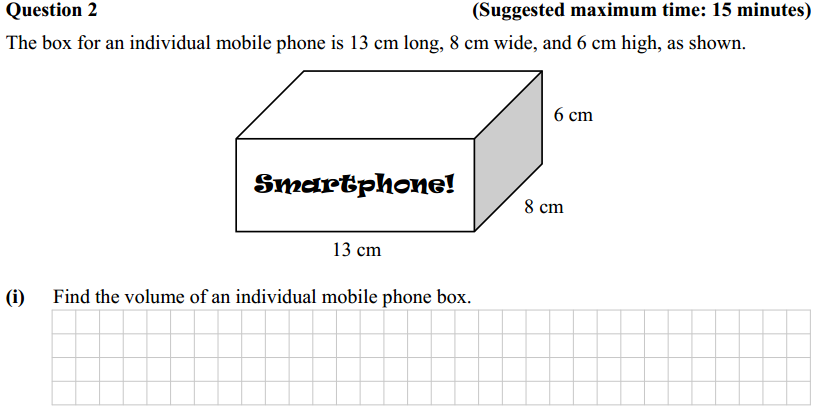 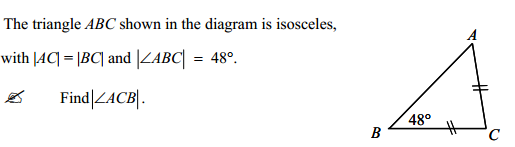 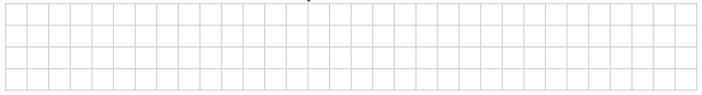 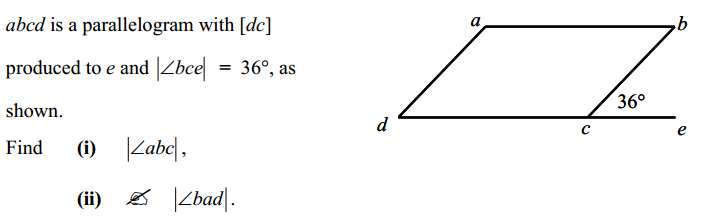 If you have time please complete the below evaluation:How do you feel now that you have completed the exam? (Did you find it challenging or easy? Did you find difficult to complete? Etc.)______________________________________________________________________________________What do you think you could have done that would have had improved your learning/performance?______________________________________________________________________________________Did you complete all of your homework this week?______________Did you feel the homework was appropriate? Did you understand the task? Did you feel confident in completing it?______________________________________________________________________________________ How much time on average did the homework take? Was this too much or too little? ______________________________________________________________________________________